I have chosen a picture which was created in the 1920s by an unknown artist. It is a picture rich with opportunities to create lots of description. You could write about the authority figure standing there in his fine clothing, you could pretend to be one of the workers pushing that huge stone pillar or maybe you are just a passerby who could describe everything they saw that day. Use the word sheets that are on the website these will help you replace any simple word such as nice with much more interesting ones. If you could send me your written work, in neat, by Thursday 14th May that would be helpful as I will read out three stories on the school's new YouTube channel. I will choose one at random, I will choose one because it has an exciting story and the third will be chosen because of how the writer has used descriptive language.   Every child that enters will get a 'shout out' and two team points. Good luck!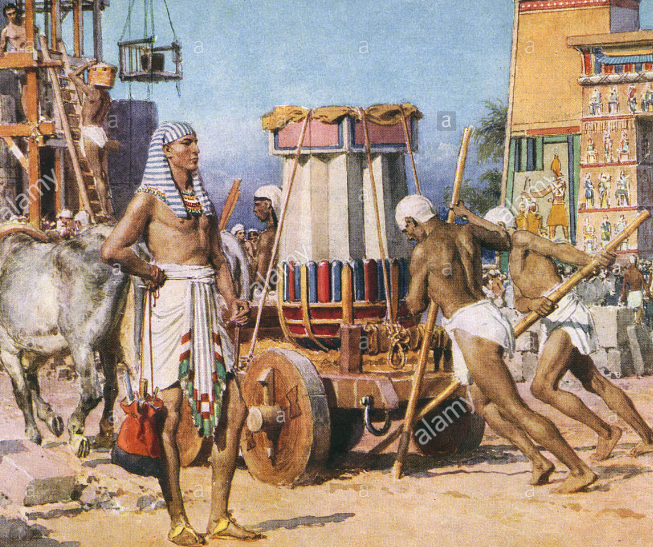 